ÚS KR č. 22 zo dňa 31.03.2022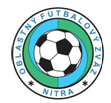 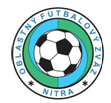 KR upozorňuje všetkých R, že pri udelení osobného trestu je potrebné v zápise o stretnutí popísať aj dôvod priestupkuKR berie na vedomie pochvalu na R Radoslav Rajhnoha, AR Michal Korím v MZ VII. sk.C dospelí Hosťovce - Čierne KľačanyKR dáva na vedomie FO Hájske, že ich kvalifikovaný rozhodca Ľubomír Bogár ml. nie je k dispozícii KR v ÚHČ, pokiaľ bude jeho ospravedlnenie dlhodobé, KR bude postupovať podľa RS A. 2 m), o)KR upozorňuje všetkých R a DZ na včasné ospravedlnenie a to najneskôr 14 dní pred majstrovským stretnutím. Rozhodca je ospravedlnenie povinný oznámiť výlučne na všetky 3 emailové adresy: mato.horik@gmail.com, majkobozko@gmail.com, erik.barat23223@gmail.com a DZ na emailovú adresu: jozef.inovecky@zoznam.sk              V prípade neskorého ospravedlnenia bude R disciplinárne potrestaný. KR oznamuje R a DZ, že v prípade potreby treba kontaktovať jednotlivých správcov súťaži ISSF:Juraj Hudec       (tel.č. 0940 823 744) - VI. liga dospelí, VII. liga sk.A dospelí 	Jaroslav Kotrec (tel.č. 0911 110 028) - VII. liga sk.B,C dospelí, Campri Cup	Martin Horik     (tel.č. 0904 853 396) - VII. liga sk.GA-SA dospelí             Ladislav Kováč  (tel.č. 0911 381 079) - kategória U19,15KR ObFZ Nitra